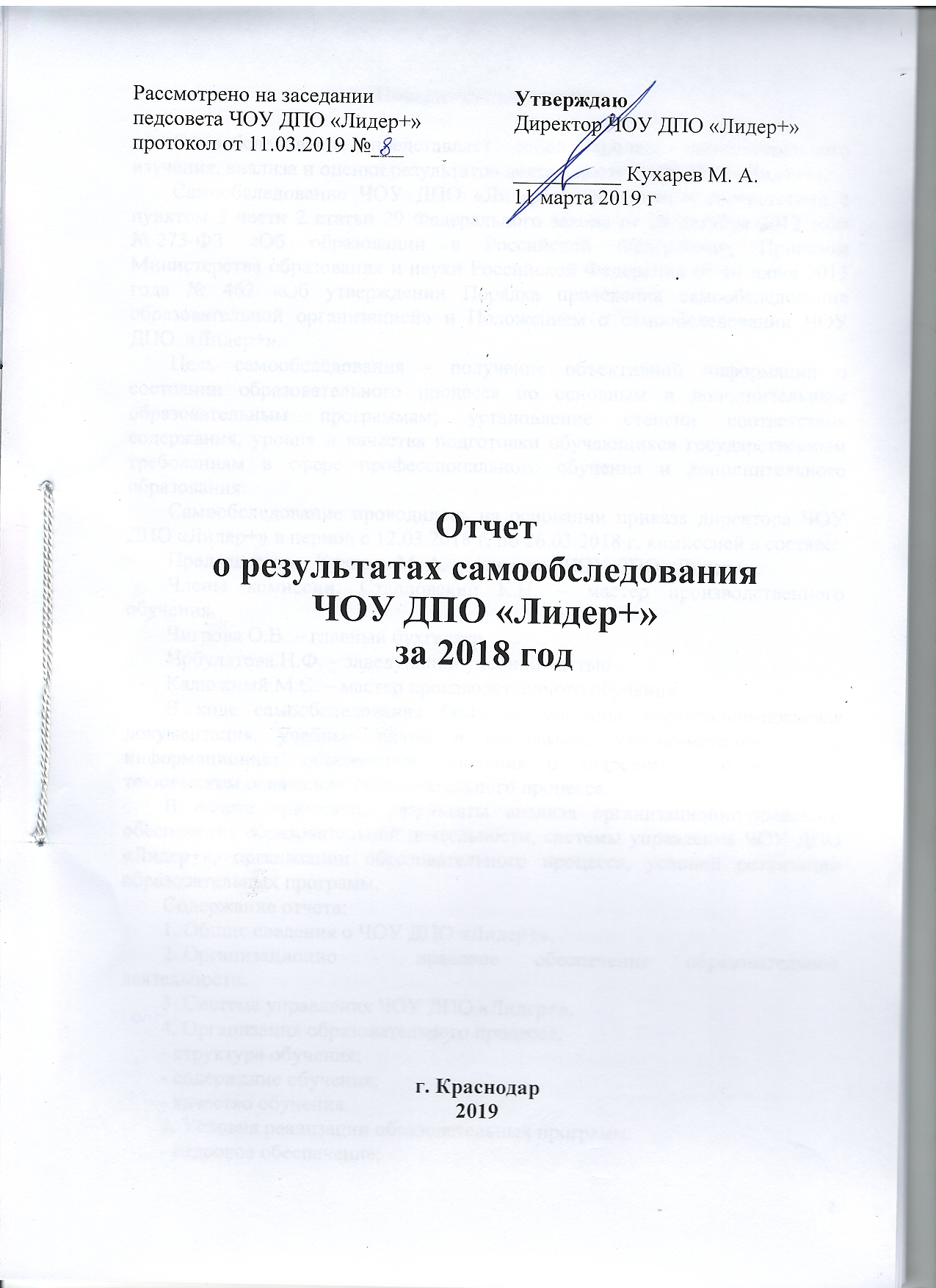 Пояснительная запискаСамообследование представляет собой процесс самостоятельного изучения, анализа и оценки результатов деятельности ЧОУ ДПО «Лидер+».Самообследование ЧОУ ДПО «Лидер+» проведено в соответствии с пунктом 3 части 2 статьи 29 Федерального закона от 29 декабря 2012 года № 273-ФЗ «Об образовании в Российской Федерации», Приказом Министерства образования и науки Российской Федерации от 14 июня 2013 года № 462 «Об утверждении Порядка проведения самообследования образовательной организацией» и Положением о самообследовании ЧОУ ДПО  «Лидер+».Цель самообследования - получение объективной информации о состоянии образовательного процесса по основным и дополнительным образовательным программам; установление степени соответствия содержания, уровня и качества подготовки обучающихся государственным требованиям в сфере профессионального обучения и дополнительного образования. Самообследование проводилось на основании приказа директора ЧОУ ДПО «Лидер+» в период с 12.03.2018 г. по 26.03.2018 г. комиссией в составе:Председатель – Кухарев М. А.  – директор ЧОУ ДПО «Лидер+». Члены комиссии: Сталповский К.Н. – мастер производственного обучения Чигрова О.В. – главный бухгалтер Ирбулатова Н.Ф. – заведующий учебной частьюКалюжный М.С. – мастер производственного обученияВ ходе самообследования были исследованы: нормативно-правовая документация, учебные планы и программы, учебно-методическое и информационное обеспечение, сведения о кадровом и материально-техническом оснащении образовательного процесса. В отчете приведены результаты анализа организационно-правового обеспечения образовательной деятельности, системы управления ЧОУ ДПО  «Лидер+», организации образовательного процесса, условий реализации образовательных программ.Содержание отчета:1. Общие сведения о ЧОУ ДПО «Лидер+».2. Организационно - правовое обеспечение образовательной деятельности.3. Система управления ЧОУ ДПО «Лидер+».4. Организация образовательного процесса:- структура обучения;- содержание обучения;- качество обучения.5. Условия реализации образовательных программ:- кадровое обеспечение;- информационно-методическое обеспечение;- материально-техническое обеспечение.6. Выводы по результатам самообследования.Отчет о самообследовании рассмотрен на заседании Педагогического совета ЧОУ ДПО «Лидер+» 26 марта 2018 года (протокол № 8). Результаты самообследования (отчет) размещены на официальном сайте ЧОУ ДПО «Лидер+» в информационно-телекоммуникационной сети «Интернет».Раздел 1. Общие сведения о ЧОУ ДПО «Лидер+».1.1. Полное и сокращенное наименование Частное образовательное учреждение дополнительного профессионального образования «Лидер+» (ЧОУ ДПО «Лидер +»)1.2. Организационно-правовая форма Частное образовательное учреждение дополнительного профессионального образования1.3. Место нахождения (юридический адрес) г. Краснодар, ул. Ставропольская, 193-48Телефоны 8 (988) 2410050, 8 (988) 2410042, 8 (988) 2410051e-mail LIDER-KRD2012@YANDEX.RUАдрес официального сайта в сети «Интернет» WWW. LIDER-KRD.COM1.4. Учредитель(ли) ЧОУ ДПО «Лидер+»: Сталповский Кирилл Николаевич, Россия г. Краснодар, ул. Лавочкина дом № 19 кв. 153, тел. 8(918)4478248, Кухарев Максим Александрович, Россия г. Краснодар ул. Ставропольская дом № 193 кв. 48, тел. 8(964) 92303121.5. Основной государственный регистрационный  номер юридического лица (ОГРН): 11223000024391.6. Данные свидетельства о государственный регистрационный  юридического лица (ЕГРЮЛ): серия 23 № 008655246 от 12.05.2012
1.7. Идентификационный номер налогоплательщика (ИНН): 23089806061.8. Свидетельство о постановке на налоговый учет юридического лица в налоговом органе (КПП): серия 23 № 008655247 от 12.05.2012, КПП 2308010011.9. Лицензия на осуществление образовательной деятельности № 07409 от 04.12.2015г. выдана Министерством образования и науки Краснодарского края на срок: Бессрочно1.10. Перечень видов программ, зафиксированных в приложении к ЦЦ лицензии:- Программы профессионального обучения;1.11. Адреса мест осуществления образовательной деятельностиг. Краснодар, ул. Ставропольская, д. 159/1 (категория «В»); г. Краснодар, ул. Зиповская, д. 9 (категории «В», «А», «А1», «М»);г. Краснодар, ул. Сормовская, д. 116 (категория «В»);г. Краснодар, ул. Красная, д. 127 (категории «В», «А», «А1», «М»);г. Краснодар, ул. им. Героя Аверкиева А.А., дом № 6 (категория «В»);г. Краснодар, ул. Крайняя, д. 39 (категория «В»).1.12. Руководитель ЧОУ ДПО «Лидер+» Кухарев Максим Александрович, 350000 Россия г. Краснодар ул. Ставропольская дом № 193, кв. 48, тел. 8 (964) 9230312Анализ правоустанавливающих документов ЧОУ ДПО «Лидер+»  позволяет сделать вывод о его соответствии законодательным требованиям и лицензионным нормативам.Раздел 2. Организационно - правовое обеспечение образовательной деятельности.Для организационно - правового обеспечения образовательной деятельности ЧОУ ДПО «Лидер+» располагает комплектом учредительной, нормативно-правовой и организационно-распорядительной документации, которая соответствует предъявляемым лицензионным требованиям и законодательным нормативам. В ЧОУ ДПО «Лидер+» имеются следующие нормативно-распорядительной документы:2.1. Устав ЧОУ ДПО «Лидер+». Утвержден Решением Общего собрания Учредителей 31 августа 2015 г. протокол № 2. Зарегистрирован в ИФНС России № 1 по г. Краснодару, 20.05.2012 за государственным регистрационным номером 112300002439. 2.2. Локальные акты, регламентирующие образовательную деятельность ЧОУ ДПО «Лидер+»:- Номенклатура дел.- Методические рекомендации по организации образовательного процесса.- Положение о приеме, обучении, выпуске и отчислении.- Положение о промежуточной аттестации.- Положение об итоговой аттестации.- Положение об оказании платных  образовательных услуг.- Правила внутреннего распорядка для обучающихся.- Положение об учебной практике (производственном обучении и производственной практике) обучающихся, осваивающих основные программы профессионального обучения.- Положение об обучении по индивидуальному учебному плану.- Положение о порядке выдачи документов установленного образца о профессиональном обучении и уровне квалификации, о дополнительном образовании, приобретении, заполнении и хранении соответствующих бланков документов.- Положение о комиссии по урегулированию споров между участниками образовательных отношений.- Положение об аттестационной комиссии (для установления соответствия занимаемой должности).- Положение о защите персональных данных работников и обучающихся.- Положение о размещении в сети «Интернет» и обновлении информации.- Положение о проведении самообследования.- Правила внутреннего трудового распорядка для работников.- Положение о педагогическом совете.- Положение о методической службе.- Положение о рабочей программе педагога.- Должностные инструкции работников.2.3. Организационно-распорядительная документация:- Договоры на обучение.- Приказы по контингенту (прием, выпуск, отчисление).- Приказы по основной деятельности (тарификация и закрепление за группами, проведение итоговой аттестации, о производственной практике, о составе аттестационной комиссии и др.).- Учебная планирующая документация (учебные планы, рабочие программы, календарные учебные графики, расписания занятий, материалы для промежуточной и итоговой аттестации, методические материалы и разработки, перечень учебно-методической литературы и др.).- Учетная документация (журналы теоретического и практического обучения, графики вождения; индивидуальные карточки по вождению, протоколы комиссий по итоговой аттестации выпускников, Книга выдачи итоговых документов).- Личные дела обучающихся (заявления, договоры на оказание платных образовательных услуг, акты выполненных работ (услуг), копии паспортов, копии выданных итоговых документов). Анализ организационно-правового обеспечения образовательной деятельности ЧОУ ДПО «Лидер+» позволяет сделать вывод о его соответствии действующему законодательству и требованиям нормативных документов Министерства образования и науки Российской Федерации и Краснодарского края.Раздел 3. Система управления ЧОУ ДПО «Лидер+»3.1. Управление ЧОУ ДПО «Лидер+» строится на принципах единоначалия и самоуправления.3.2. Органами управления ЧОУ ДПО «Лидер+» являются Учредитель (Общее собрание учредителей), Директор ЧОУ ДПО «Лидер+» и Педагогический совет. 3.3. Высшим органом управления ЧОУ ДПО «Лидер+» является Учредитель (Общее собрание учредителей). К исключительной компетенции Учредителя (Общего собрания учредителей) относится:- принятие решения о создании, реорганизации и ликвидации ЧОУ ДПО «Лидер+»;- утверждение и изменение Устава ЧОУ ДПО «Лидер+»;- определение основных направлений деятельности ЧОУ ДПО «Лидер+»;- утверждение годовых отчетов о деятельности ЧОУ ДПО «Лидер+», определение порядка покрытия убытков ЧОУ ДПО «Лидер+»;- принятие решений по предпринимательской деятельности и дополнительным услугам; - принятие решений о вступлении в союзы, концерны, ассоциации, о создании юридических лиц и выходе из их состава;- назначение и увольнение Директора ЧОУ ДПО «Лидер+»;- установление размеров зарплаты и премирования Директора ЧОУ ДПО «Лидер+».3.4. Руководит ЧОУ ДПО «Лидер+» Директор, назначаемый на эту должность и освобождаемый от нее Учредителем (Общим собранием Учредителей). Права и обязанности Директора, а также основания для прекращения трудовых отношений с ним регламентируются трудовым  договором, заключаемым с ним сроком на пять лет Учредителям (Общим собранием Учредителей) и должностной инструкцией. Директор действует от имени ЧОУ ДПО «Лидер+» без доверенности, представляет его интересы на территории Российской Федерации и за ее пределами. Директор действует на принципе единоначалия и несет ответственность за последствия своих действий в соответствии с законодательством Российской Федерации, Уставом ЧОУ ДПО «Лидер+» и заключенным с ним трудовым договором.3.4.1. Директор в соответствии с законодательством осуществляет следующие полномочия:- в пределах своей компетенции издает приказы и распоряжения, обязательные для всех сотрудников и обучающихся ЧОУ ДПО «Лидер+»;- осуществляет прием и увольнение работников ЧОУ ДПО «Лидер+», расстановку кадров, распределение должностных обязанностей, утверждает должностные инструкции работников ЧОУ ДПО «Лидер+»;- несет ответственность за уровень квалификации работников ЧОУ ДПО «Лидер+»;- поощряет и налагает дисциплинарные взыскания на работников и обучающихся ЧОУ ДПО «Лидер+»;- утверждает структуру и штатное расписание ЧОУ ДПО «Лидер+», план его финансово-хозяйственной деятельности, его годовую бухгалтерскую отчетность и регламентирующие деятельность Учреждения внутренние документы; - принимает решение об открытии и закрытии филиалов;- выдает доверенности;- открывает расчетный и другие счета в банках, совершает различного рода сделки;- распоряжается и обеспечивает рациональное использование имущества, в том числе финансовых средств, принадлежащих ЧОУ ДПО  «Лидер+»;- отвечает за эффективность работы ЧОУ ДПО «Лидер+»;- представляет Учредителю и общественности ежегодный отчет о деятельности ЧОУ ДПО «Лидер+»;- осуществляет иные полномочия, предусмотренные для Директора действующим законодательством.3.4.2. Директор осуществляет учебно-методическое и организационное руководство ЧОУ ДПО «Лидер+» в следующем порядке:- организует текущее и перспективное планирование деятельности ЧОУ ДПО «Лидер+» с учетом целей, задач и направлений, для реализации которых оно создано;- обеспечивает комплектование контингента обучающихся;- обеспечивает подбор и расстановку педагогических и иных кадров ЧОУ ДПО «Лидер+», организует повышения их квалификации и профессионального мастерства;- координирует работу преподавателей, мастеров производственного обучения, заведующих кабинетами, мастерскими, полигонами, других педагогических и иных работников ЧОУ ДПО «Лидер+» по выполнению учебных (образовательных) планов и программ, разработке необходимой учебно-методической документации;- обеспечивает использование и совершенствование методов организации образовательного процесса и современных образовательных технологий, в том числе дистанционных;- оказывает практическую помощь педагогическим работникам ЧОУ ДПО «Лидер+» в составлении расписания и графиков учебных занятий, в подготовке учебной документации, а также в учете и отчетности по всей учебной работе;- устанавливает объем нагрузки преподавателей и мастеров производственного обучения, а также осуществляет контроль за учебной нагрузкой обучающихся;- контролирует ход учебного процесса (посещаемость, проверка журналов, правильное и полное проведение занятий теоретического и практического обучения);- организует работу комиссии промежуточной аттестаций обучающихся, работу выпускной аттестационной комиссии, а также оформление, выдачу и учет документов об окончании ЧОУ ДПО «Лидер+», осуществляет контроль за качеством образовательного процесса, объективностью оценки результатов образовательной деятельности обучающихся, обеспечением уровня подготовки обучающихся, соответствующего требованиям образовательного стандарта- проводит работу по повышению эффективности форм, методов и средств учебно-производственного процесса и совершенствованию учебно-производственной базы ЧОУ ДПО «Лидер+», принимает меры по оснащению кабинетов современным оборудованием, наглядными пособиями и техническими средствами обучения, учебно-методической литературой;- организует работу по обеспечению безопасных условий обучения и труда, несет персональную ответственность за состояние охраны труда и безопасности дорожного движения. 3.5. В ЧОУ ДПО «Лидер+» создан и действует в качестве органа самоуправления Педагогический совет, основными направлениями деятельности которого являются:- рассмотрение и обсуждение планов учебной, методической работы и плана развития учебно-материальной базы ЧОУ ДПО «Лидер+»; - обсуждение и принятие рабочих планов и программ учебных курсов, дисциплин; рассмотрение состояния, мер и мероприятий по реализации государственных требований к профессиональному обучению, в том числе учебно - программного, учебно-методического и экспериментально - технического обеспечения по специальностям и программам, по которым осуществляется подготовка в ЧОУ ДПО «Лидер+»; - анализ и оценка результатов образовательного процесса в ЧОУ ДПО  «Лидер+»;- рассмотрение вопросов, связанных с проведением текущего контроля знаний и промежуточной аттестации, допуском обучающихся к итоговой аттестации, отчислением (в т. ч. выпуском) обучающихся;- рассмотрение состояния и итогов учебно-воспитательной работы ЧОУ ДПО «Лидер+», заслушивание информации и отчетов педагогических работников ЧОУ ДПО «Лидер+», докладов представителей организаций и учреждений, взаимодействующих с ЧОУ ДПО «Лидер+», по вопросам образования и воспитания обучающихся, принятие решений по проблемам, связанным с совершенствованием образовательного процесса в ЧОУ ДПО  «Лидер+»;- рассмотрение состояния и итогов методической работы ЧОУ ДПО «Лидер+», совершенствования педагогических и информационных технологий, методов и средств обучения по реализуемым формам обучения (заслушивание и обсуждение опыта работы преподавателей в области новых педагогических и информационных технологий, авторских программ, учебников, учебных и методических пособий);- иные вопросы, отнесенные к его компетенции в соответствии с законодательством Российской Федерации. В целом организация управления ЧОУ ДПО «Лидер+» соответствует Закону об образовании в Российской Федерации и Уставу ЧОУ ДПО «Лидер+».Раздел 4. Организация образовательного процесса:4.1. Структура обученияОсновные образовательные программы:- Программа профессиональной подготовки водителей транспортных средств категории «В»; - Программа профессиональной подготовки водителей транспортных средств категории «А»; - Программа профессиональной подготовки водителей транспортных средств категории «А1»; - Программа профессиональной подготовки водителей транспортных средств категории «М». Контингент обучающихся по основным и дополнительным образовательным программам за 2018 год представлен следующим образом:Контингент обучающихся формируется путем заключения договоров на обучение с физическими и юридическими лицами на платной основе.Анализ структуры образовательной деятельности ЧОУ ДПО «Лидер+» позволяет сделать вывод о ее соответствии лицензионным нормативам.4.2. Содержание обученияВ ЧОУ ДПО «Лидер+» имеется вся учебно-программная документация, необходимая для осуществления образовательного процесса: имеются в наличии Примерные или Типовые программы по всем реализуемым программам, разработаны рабочие учебные планы и программы, на обучение каждой учебной группы утверждаются график учебного процесса, расписание учебных занятий, разрабатываются материалы промежуточной и итоговой аттестации, методические разработки, дидактические материалы. Реализуемые образовательные программы разработаны в  соответствии с локальным актом, регламентирующим данный порядок, соответствуют типу образовательной организации, прошли процедуру согласования и утверждения в соответствии с Уставом ЧОУ ДПО «Лидер+». Структура основных и дополнительных образовательных программ, перечень и последовательность изучения дисциплин, соотношение между теоретической и практической подготовкой, формы и количество промежуточной аттестации, вид итоговой аттестации соответствуют Примерным программам. Выполнены требования к структуре по минимальному количеству учебных часов по каждому учебному предмету и разделу, определены требования к результатам освоения основных и дополнительных  образовательных программ, определены требования к условиям реализации основных и дополнительных образовательных программ. Расписание занятий соответствует режиму работы ЧОУ ДПО «Лидер+», Уставу и требованиям СанПиН, соблюдены предельно допустимая аудиторная учебная нагрузка и объем времени, отведенного учебным планом для изучения учебных предметов.  Учебно-методическое сопровождение соответствует установленным требованиям. Основные и дополнительные Рабочие образовательные программы соответствуют установленным требованиям по всем циклам и компонентам с учетом содержания и объема часов, предусмотренного Примерными или Типовыми программами. Рабочие учебные планы по структуре, срокам обучения, распределению обязательной учебной нагрузке в часах, видам учебных занятий, соотношению между теоретической и практической подготовкой, формам и количеству промежуточных аттестаций,  формам и порядку итоговой аттестации соответствуют требованиям Примерных или Типовых программ. Сроки освоения программ в пределах нормы. Рабочие программы дисциплин соответствуют требованиям к содержанию подготовки выпускников, определенным Примерными или Типовыми программами.  Организация практического обучения обеспечивает выполнение требований, предъявляемых к проведению практического обучения.4.3. Качество обученияКачество подготовки в ЧОУ ДПО «Лидер+» характеризуется такими показателями, как качество теоретического и практического обучения, качество итоговой аттестации выпускников, высокий уровень их готовности к профессиональной деятельности. Качество подготовки определяется уровнями усвоения учебного материала и системой контроля. Система контроля в ЧОУ ДПО «Лидер+» по формам, объемам и содержанию соответствует сложившейся системе профессионального обучения и дополнительного образования и обеспечивает контроль за усвоением содержания образовательного стандарта в части государственных требований к минимуму содержания и уровню подготовки выпускников. В ЧОУ ДПО «Лидер+» используются все виды контроля: входной, текущий, промежуточный и итоговый. Входной контроль является определяющим условием формирования качественного контингента в начальный период обучения. Для определения соответствия применяемых форм, средств, методов обучения и воспитания возрастным, психофизическим особенностям и способностям обучающихся ЧОУ ДПО «Лидер+» проводит тестирование обучающихся с помощью соответствующих специалистов или с использованием аппаратно-программного комплекса (АПК) тестирования и развития психофизиологических качеств водителя.Текущий контроль является одним из основных видов проверки знаний, умений и навыков обучающихся. Текущий контроль - это органическая часть всего учебного процесса, он тесно связан с изложением, закреплением, повторением и применением учебного материала. Основные методы текущего контроля в ЧОУ ДПО «Лидер+»: устный опрос, письменная и практическая проверка. В период изучения дисциплины преподаватель ведет таблицу мониторинга качества знаний по всем обучающимся, используя варианты компоновки зачетных билетов по пройденным темам, чтобы иметь возможность соотнести улучшение или ухудшение качества знаний индивидуально по каждому обучающемуся и принять решение о выставлении оценки текущей успеваемости. Освоение образовательной программы, в том числе отдельной части или всего объема учебного предмета, курса, дисциплины (модуля) образовательной программы, сопровождается промежуточной аттестацией обучающихся, проводимой в формах зачетов и экзаменов. Промежуточный контроль позволяет определить качество изучения обучающимися учебного материала по разделам, темам дисциплины. Профессиональная подготовка завершается итоговой аттестацией в форме квалификационного экзамена. Квалификационный экзамен включает в себя практическую квалификационную работу и проверку теоретических знаний. Итоговая аттестация проводится экзаменационной комиссией, состав которой определяется и утверждается руководителем ЧОУ ДПО «Лидер+». К проведению квалификационного экзамена привлекаются представители работодателей, их объединений. Результаты квалификационного экзамена оформляются протоколом.Итоговый контроль направлен на проверку конечных результатов обучения. Промежуточная аттестация и проверка теоретических знаний при проведении квалификационного экзамена проводятся с использованием материалов, утверждаемых руководителем ЧОУ ДПО «Лидер+».Индивидуальный учет результатов освоения обучающимися образовательных программ, а также хранение в архивах информации об этих результатах осуществляются ЧОУ ДПО «Лидер+» на бумажных и (или) электронных носителях.Результаты обучения в учебных группах за 2018 год:Итоговые данные контроля знаний обучающихся по основным образовательным программам за 2018 год:В статистике ДТП, произошедших по вине водителей со стажем управления до 2-х лет, сдавших квалификационные экзамены на получение права на  управления ТС за 2018 год, проводимой Управлением ГИБДД Краснодарского края, выпускники ЧОУ ДПО «Лидер+» не значатся.Уровень подготовки обучающихся в ЧОУ ДПО «Лидер+» соответствует современным требованиям. Качество знаний может быть определено как достаточное.Раздел 5. Условия реализации образовательных программ:5.1. Кадровое обеспечениеКадровая политика ЧОУ ДПО «Лидер+» направлена на обеспечение образовательного процесса компетентными педагогическими работниками, осуществляющими свою деятельность на основе соответствующего образования, подготовки, мастерства и опыта. Деятельность по управлению кадровым составом, влияющим на качество образовательного процесса в ЧОУ ДПО «Лидер+» включает: процесс управления педагогическими работниками и процесс повышения квалификации педагогических работников. Номенклатура должностей педагогических работников в ЧОУ ДПО «Лидер+» соответствует номенклатуре, утвержденной Постановлением Правительства РФ от 8 августа . № 678 «Об утверждении номенклатуры должностей педагогических работников организаций, осуществляющих образовательную деятельность, должностей руководителей образовательных организаций».Педагогические работники, реализующие основные и дополнительные образовательные программы, в том числе преподаватели учебных предметов, мастера производственного обучения, удовлетворяют квалификационным требованиям, указанным в квалификационных справочниках по соответствующим должностям.Требования к квалификации преподавателей: высшее профессиональное образование или среднее профессиональное образование по направлению подготовки «Образование и педагогика» или в области, соответствующей преподаваемому предмету, без предъявления требований к стажу работы, либо  высшее профессиональное образование или среднее профессиональное образование и дополнительное профессиональное образование по направлению деятельности в образовательном учреждении без предъявления требований к стажу работы.Требования к квалификации мастеров производственного обучения: высшее профессиональное образование или среднее профессиональное образование в областях, соответствующих профилям обучения и дополнительное профессиональное образование по направлению подготовки «Образование и педагогика» без предъявления требований к стажу работы. Лица, не имеющие специальной подготовки или стажа работы, установленных в разделе «Требования к квалификации» Приказа Минздравсоцразвития Российской Федерации  №761н от 26 августа . «Об утверждении Единого квалификационного справочника должностей руководителей, специалистов и служащих, раздел «Квалификационные характеристики должностей работников образования», но обладающие достаточным практическим опытом и выполняющие качественно и полном объеме возложенные на них должностные обязанности, по рекомендации аттестационной комиссии назначены на соответствующие должности так же, как и лица, имеющие специальную подготовку и стаж работы в соответствии с Приказом Минздравсоцразвития Российской Федерации от 25 октября 2010г. № 921н «О внесении изменения в Порядок применения Единого квалификационного справочника должностей руководителей, специалистов и служащих».Педагогические работники, реализующие основные и дополнительные образовательные программы, систематически повышают свой профессиональный уровень по профилю педагогической деятельности.Мастера производственного обучения имеют документ на право обучения вождению транспортного средства соответствующей категории и подкатегории, а также удостоверение на право управления транспортным средством соответствующей категории, подкатегории. Кадровый состав педработников ЧОУ «Автошкола Лидер+» в 2018 году5.2. Информационно-методическое обеспечениеБиблиотечно-информационное обеспечение образовательного процесса способствует реализации основных и дополнительных образовательных программ.Информационный фонд ЧОУ ДПО «Лидер+» постоянно обновляется с учетом сроков хранения литературы. В настоящее время фонд укомплектован изданиями учебной литературы, вышедшими за последние 5 лет по циклу общепрофессиональных и специальных дисциплин – на 85 %.По состоянию на 01.01.2018 г. книжный фонд составляет 96 экземпляров, из них учебной литературы 96 экземпляров.Обеспеченность учебной литературой общих профессиональных и специальных дисциплин, профессионального цикла составляет 0,5 на одного обучающегося.Дополнительная литература представлена сборниками законодательных актов, справочной литературой, текстами, дополняющими учебную литературу.Информационный фонд комплектуется на основе реализуемых образовательных программ, заявок преподавателей, каталогов и прайс-листов издательств и книготорговых фирм.На основе внедрения современных технологий и компьютеризации библиотечно-информационных процессов совершенствуется информационные услуги: выход в Интернет, комплектование фонда на электронных носителях, оперативный поиск информации в электронных каталогах. При приобретении литературы учитывается рекомендуемый коэффициент книгообеспеченности для всех изучаемых учебных дисциплин, профессиональных модулей.В ЧОУ ДПО «Лидер+» на компьютерах установлено современное лицензионное программное обеспечение с операционной системой MicrosoftWindows7 и соответствующим пакетом Microsoft Office 2010.Кабинеты укомплектованы оборудованием: персональными компьютерами (1 шт.), проекторами (1 шт.).Создана медиатека с материалами лекций по различным дисциплинам. Наличие классов с мультимедийным оборудованием позволяет активно использовать обучающие программы в учебном процессе.Создан сайт ЧОУ ДПО «Лидер+». Адрес сайта – WWW. LIDER-KRD.COM. На нем размещена вся оперативная информация для обучающихся, отражены различные аспекты учебной, методической деятельности ЧОУ ДПО «Лидер+» и т.д. Адрес электронной почты: LIDER-KRD2012@YANDEX.RU.Обеспеченность обучающихся учебной литературой, необходимой для реализации основных и дополнительных образовательных программ, соответствует нормативу. Состояние учебно-информационного обеспечения является достаточным для реализации заявленным ЧОУ ДПО «Лидер+» основных и дополнительных образовательных  программ с учетом государственных требований.5.3. Материально-техническое обеспечение5.3.1. Учебные кабинеты, оборудованные:- посадочными местами по количеству обучающихся;- рабочим местом преподавателя;- компьютером;- интерактивной доской или мультимедийным комплексом с лицензионным программным обеспечением;- нормативными документами в области реализуемых образовательных программ;- методической литературой в области реализуемых образовательных программ;- учебно-наглядными пособиями;- обучающими фильмами.5.3.2. Аппаратно-программный комплекс тестирования и развития психофизиологических качеств водителя (АПК).5.3.3. Тренажеры.5.3.4. Учебные транспортные средства категории В.5.3.5. Участки закрытой площадки или автодрома.5.3.6. Учебное оборудование.5.3.7. Перечень материалов по предмету «Первая помощь при дорожно-транспортном происшествии»Раздел 6. ВыводыВсесторонне проанализировав условия образовательной деятельности, оснащенность образовательного процесса, образовательный ценз педагогических кадров, комиссия по самообследованию считает, что ЧОУ ДПО «Лидер+» имеет достаточный потенциал для реализации подготовки по всем лицензированным направлениям.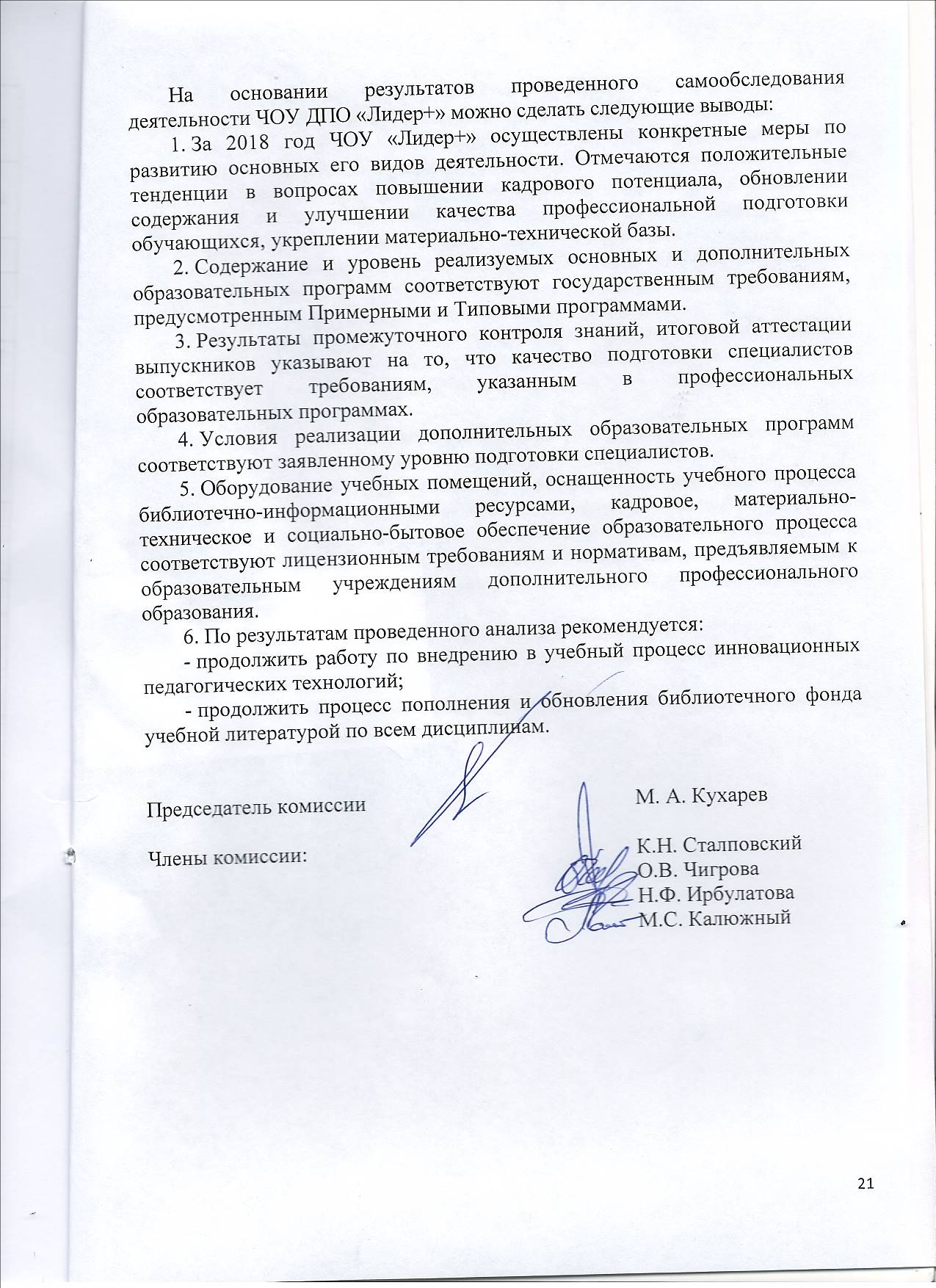 № п/пПрограмма обученияКоличество обученных1.Водители транспортных средств категории «В»8062.Водители транспортных средств категории «А»443.Водители транспортных средств категории «А1»94.Водители транспортных средств категории «М»1Итого:860№ п/пПрограмма обученияКоличество обученных% сдачи комплексного экзамена в ЧОУс 1 раза% сдачи экзамена в ГИБДД                     с 1 разаСредне-краевой % сдачис 1 раза1.Водители транспортных средств категории «В»80663%2.Водители транспортных средств категории «А»4448%3.Водители транспортных средств категории «А1»950%4.Водители транспортных средств категории «М»150%Итого:86052,75№п/пДолжностьКоли-чествоВысшее образо-ваниеСреднее профес-сиональное образованиеУстано-влено соответ-ствие занима-емой должностиСвоевременное повышение квали-фикацииУсловия работыУсловия работыУсловия работыПедстажПедстажПедстажштатсовм.ГПДДо 1 годаОт 1 года до 5 летОт 5 лет1.Преподаватель88--88182.Мастер п/о331815333333--33Наименование учебного оборудованияЕдиница измеренияКоличествоОборудование и технические средства обученияТренажер <1>комплектАппаратно-программный комплекс тестирования и развития психофизиологических качеств водителя (АПК) <2>комплектДетское удерживающее устройствокомплект7Гибкое связующее звено (буксировочный трос)комплект7Тягово-сцепное устройствокомплект7Компьютер с соответствующим программным обеспечениемкомплект7Мультимедийный проекторкомплект7Экран (монитор, электронная доска)комплект7Магнитная доска со схемой населенного пункта <3>комплект7Учебно-наглядные пособия <4>Основы законодательства в сфере дорожного движенияДорожные знакикомплект7Дорожная разметкакомплект7Опознавательные и регистрационные знакишт7Средства регулирования дорожного движенияшт7Сигналы регулировщикашт7Применение аварийной сигнализации и знака аварийной остановкишт7Начало движения, маневрирование. Способы развороташт7Расположение транспортных средств на проезжей частишт7Скорость движенияшт7Обгон, опережение, встречный разъездшт7Остановка и стоянкашт7Проезд перекрестковшт7Проезд пешеходных переходов и мест остановок маршрутных транспортных средствшт7Движение через железнодорожные путишт7Движение по автомагистралямшт7Движение в жилых зонахшт7Перевозка пассажировшт7Перевозка грузовшт7Неисправности и условия, при которых запрещается эксплуатация транспортных средствшт7Ответственность за правонарушения в области дорожного движенияшт7Страхование автогражданской ответственностишт7Последовательность действий при ДТПшт7Психофизиологические основы деятельности водителяПсихофизиологические особенности деятельности водителяшт7Воздействие на поведение водителя психотропных, наркотических веществ, алкоголя и медицинских препаратовшт7Конфликтные ситуации в дорожном движениишт7Факторы риска при вождении автомобиляшт7Основы управления транспортными средствамиСложные дорожные условияшт7Виды и причины ДТПшт7Типичные опасные ситуациишт7Сложные метеоусловияшт7Движение в темное время сутокшт7Посадка водителя за рулем. Экипировка водителяшт7Способы торможенияшт7Тормозной и остановочный путьшт7Действия водителя в критических ситуацияхшт7Силы, действующие на транспортное средствошт7Управление автомобилем в нештатных ситуацияхшт7Профессиональная надежность водителяшт7Дистанция и боковой интервал. Организация наблюдения в процессе управления транспортным средствомшт7Влияние дорожных условий на безопасность движенияшт7Безопасное прохождение поворотовшт7Безопасность пассажиров транспортных средствшт7Безопасность пешеходов и велосипедистовшт7Типичные ошибки пешеходовшт7Типовые примеры допускаемых нарушений ПДДшт7Устройство и техническое обслуживание транспортных средств категории «B» как объектов управленияКлассификация автомобилейшт7Общее устройство автомобиляшт7Кузов автомобиля, системы пассивной безопасностишт7Общее устройство и принцип работы двигателяшт7Горюче-смазочные материалы и специальные жидкостишт7Схемы трансмиссии автомобилей с различными приводамишт7Общее устройство и принцип работы сцепленияшт7Общее устройство и принцип работы механической коробки переключения передачшт7Общее устройство и принцип работы автоматической коробки переключения передачшт7Передняя и задняя подвескишт7Конструкции и маркировка автомобильных шиншт7Общее устройство и принцип работы тормозных системшт7Общее устройство и принцип работы системы рулевого управленияшт7Общее устройство и маркировка аккумуляторных батарейшт7Общее устройство и принцип работы генераторашт7Общее устройство и принцип работы стартерашт7Общее устройство и принцип работы бесконтактной и микропроцессорной систем зажиганияшт7Общее устройство и принцип работы внешних световых приборов и звуковых сигналовшт7Классификация прицеповшт7Общее устройство прицепашт7Виды подвесок, применяемых на прицепахшт7Электрооборудование прицепашт7Устройство узла сцепки и тягово-сцепного устройствашт7Контрольный осмотр и ежедневное техническое обслуживание автомобиля и прицепашт7Организация и выполнение грузовых перевозок автомобильным транспортомНормативные правовые акты, определяющие порядок перевозки грузов автомобильным транспортомшт7Организация и выполнение пассажирских перевозок автомобильным транспортомНормативное правовое обеспечение пассажирских перевозок автомобильным транспортомшт7Информационные материалыИнформационный стендЗакон Российской Федерации от 7 февраля .№ 2300-1 «О защите прав потребителей»шт7Копия лицензии с соответствующим приложениемшт7Примерная программа профессиональной подготовки водителей транспортных средств категории «B»шт7Программа профессиональной подготовки водителей транспортных средств категории «B», согласованная с Госавтоинспекциейшт7Учебный планшт7Календарный учебный график (на каждую учебную группу)шт7Расписание занятий (на каждую учебную группу)шт7График учебного вождения (на каждую учебную группу)шт7Схемы учебных маршрутов, утвержденные руководителем организации, осуществляющей образовательную деятельностьшт7Книга жалоб и предложенийшт7Адрес официального сайта в сети «Интернет»Наименование учебных материаловЕдиница измеренияКоличествоОборудованиеОборудованиеОборудованиеТренажер-манекен взрослого пострадавшего (голова, торс, конечности) с выносным электрическим контролером для отработки приемов сердечно-легочной реанимациикомплект1Тренажер-манекен взрослого пострадавшего (голова, торс) без контролера для отработки приемов сердечно-легочной реанимациикомплект1Тренажер-манекен взрослого пострадавшего для отработки приемов удаления инородного тела из верхних дыхательных путейкомплект1Расходный материал для тренажеров (запасные лицевые маски, запасные «дыхательные пути», пленки с клапаном для проведения искусственной вентиляции легких)комплект140Мотоциклетный шлемштук7Расходные материалыРасходные материалыРасходные материалыАптечка первой помощи (автомобильная)комплект56Табельные средства для оказания первой помощи. Устройства для проведения искусственной вентиляции легких: лицевые маски с клапаном различных моделей. Средства для временной остановки кровотечения - жгуты. Средства иммобилизации для верхних, нижних конечностей, шейного отдела позвоночника (шины). Перевязочные средства (бинты, салфетки, лейкопластырь)комплект7Подручные материалы, имитирующие носилочные средства, средства для остановки кровотечения, перевязочные средства, иммобилизирующие средствакомплект7Учебно-наглядные пособия <1>Учебно-наглядные пособия <1>Учебно-наглядные пособия <1>Учебные пособия по первой помощи пострадавшим в дорожно-транспортных происшествиях для водителейкомплект126Учебные фильмы по первой помощи пострадавшим в дорожно-транспортных происшествияхкомплект7Наглядные пособия: способы остановки кровотечения, сердечно-легочная реанимация, транспортные положения, первая помощь при скелетной травме, ранениях и термической травмекомплект7Технические средства обученияТехнические средства обученияТехнические средства обученияКомпьютер с соответствующим программным обеспечениемкомплект7Мультимедийный проекторкомплект7Экран (электронная доска)комплект7